 EHU ITE PARTNERSHIP CURRICULUM SEQUENCE COMMUNICATION 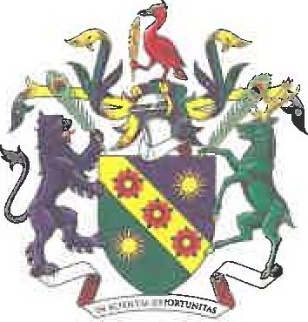 Programme: PGCE Primary Early Years Education with QTS(Key to CCF reference is on the last page.)                                                 Present in PersonOnline asynchronousOnline synchronousKey – ITT Core Content FrameworkHE	High Expectations (1-6)HPL	How Pupils Learn (1-9)S&C	Subject and Curriculum (1-10)CP	Classroom Practice (1-11)AT	Adaptive Teaching (1-7)AS	Assessment (1-7)MB	Managing Behaviour (1-7)PB	Professional Behaviours (1-7)WeekPersonal and Professional Attitudes, Values and BeliefsPersonal and Professional Attitudes, Values and BeliefsPersonal and Professional Attitudes, Values and BeliefsSubject and Curriculum KnowledgeSubject and Curriculum KnowledgeSubject and Curriculum KnowledgeThe Craft of Teaching and PedagogyThe Craft of Teaching and PedagogyThe Craft of Teaching and PedagogyCentre-based inputSetting/School based inputCore -Content refCentre-based input Setting/School based inputCore -Content refCentre-based inputSetting/School based inputCore -Content ref1INDUCTIONPresent in Person Online synchronousOnline asynchronousL7 Writing – expectations and where to find supportTeachers’ StandardsResilience within the programme and through studies/practicesManaging WorkloadHE 1-6HPL 1-9S&C 1-10CP 1-11AT 1-7AS 1-7MB 1-7PB 1-7Present in PersonOnline synchronousOnline asynchronous Promoting English Through Story using stimuli of Where The Wild Things Are by Maurice SendakHE 1-6HPL 1-9S&C 1-10CP 1-11AT 1-7AS 1-7PB 7Present in PersonOnline synchronousOnline asynchronous Role of the EYS TeacherTransitions – within the curriculum and from one phase to anotherShared & Sustained Thinking using stimuli of Where The Wild Things Are by Maurice SendakHE 1-6HPL 1-9S&C 1-10CP 1-11AT 1-7AS 1-7MB 1-7PB 1-72Present in PersonOnline asynchronousSafeguarding – obtaining L1 & L2 certificationReflective PractitionerHE 1-6HPL 1-9CP 1-11AT 1-7MB 1-7PB  1-7Online synchronousOnline asynchronousCommunication & Language – theoretical approaches, communication friendly spaces, understanding distinct elements of languageExpressive Art & Design – planning for EAD, identifying learning outcomes, CoEL within EAD, taught through the theme of ‘the moon’ H&SIntent, Implementation & ImpactHE 1-6HPL 1-9S&C 1-10CP 1-11AT 1-7AS 1-7MB 1-7PB  1-7Present in Person Online asynchronousEPG 4011 – EYS Research Specialism Module EYS Planning Importance of Play, play-based curriculum designHE 1-6HPL 1-9S&C 1-10CP 1-11AT 1-7AS 1-7MB 1-7PB 1-73Present in PersonOnline asynchronousOFSTED Framework (EIF), implications for working and long-term memory, Intent, Implementation & ImpactHE 1-6HPL 1-9S&C 1-10CP 1-11AT 1-7AS 1-7MB 1-7PB  1-7Online synchronous Online asynchronousScience 1 – EYFS/KS1 Curriculum, taking Science learning outdoorsEnglish 1 – English NC at KS1, spoken language and the effective T&L of spoken language, the importance of Standard spoken EnglishPhysical Development – implications in childhood, identifying ELGs, knowing about the well-balanced child, physical literacy within the curriculum including safeguardingIntent, Implementation & ImpactHE 1-6HPL 1-9S&C 1-10CP 1-11AT 1-7AS 1-7MB 1-7PB  1-7Present in Person Online asynchronousEPG 4011 – EYS Research Specialism Module Theories of Learning (working memory & long-term memory, metacognition)HE 1-6HPL 1-9S&C 1-10CP 1-11AT 1-7AS 1-7MB 1-7PB 1-74Present in PersonOnline asynchronousPersonal TutorialsHE 1-6PB  1-7Online synchronousOnline asynchronousMaths 1 – Maths Understanding within Continuous Provision, pedagogical approaches, Mathematical playSSP 1 – key principles & terms, role of SSP in teaching & learning of reading & writing, understanding children’s phonological developmentUnderstanding the World – people and communities, understanding the role of the practitioner, familiarity of areas of learning and developmentIntent, Implementation & ImpactHE 1-6HPL 1-9S&C 1-10CP 1-11AT 1-7AS 1-7MB 1-7PB  1-7Present in PersonOnline asynchronousEPG 4011 – EYS Research Specialism Module Life-Long LearningAutismHE 1-6HPL 1-9S&C 1-10CP 1-11AT 1-7AS 1-7MB 1-7PB 1-75 Online synchronous Online asynchronousPersonal TutorialsHE 1-6PB  1-7Online synchronousOnline asynchronousMaths 2 – Early Counting Principles, Errors & Misconceptions, Progression in Counting in EYS & KS1, Counting Patterns & Counting EnhancementsSSP 2 – understanding the teaching sequence for SSP, understanding and planning for the different phases of SSP for effective teachingIntent, Implementation & ImpactHE 1-6HPL 1-9S&C 1-10CP 1-11AT 1-7AS 1-7MB 1-7PB  1-7Present in PersonOnline synchronousOnline asynchronousEPG 4011 – EYS Research Specialism Module Forest School TheoryHE 1-6HPL 1-9S&C 1-10CP 1-11AT 1-7AS 1-7MB 1-7PB 1-76Online synchronous Online asynchronousPreparing Teaching Files & Initial Placement BriefingHE 1-6HPL 1-9S&C 1-10CP 1-11AT 1-7AS 1-7MB 1-7PB  1-7Online synchronousOnline asynchronousEnglish 2 – Early reading and KS1 Reading, links to Teachers’ Standards, adapting teaching, understanding reading strategiesScience 2 – Outdoor learning and how it enhances children’s scientific enquiry, messy play and exploring our sensesD&TPSED – current literature, children’s well-being, assess/reporting of PSED, early brain development, social and emotional development & safeguardingIntent, Implementation & ImpactHE 1-6HPL 1-9S&C 1-10CP 1-11AT 1-7AS 1-7MB 1-7PB  1-7Online synchronousOnline asynchronousEPG 4011 – EYS Research Specialism Module HE 1-6HPL 1-9S&C 1-10CP 1-11AT 1-7AS 1-7MB 1-7PB 1-77EPG 4108Understanding the Role of the Class teacher, including planning for learningHE 1-6HPL 1-9S&C 1-10CP 1-11AT 1-7AS 1-7MB 1-7PB  1-7EPG 4108-PIPContinuous Provision (in/outdoors)Planning & Assessment in EYFSEarly Reading & Early SSP, making links to TS3 – subject knowledge, principles of literacy, explore elements of ER, understand ER in practiceHE 1-6HPL 1-9S&C 1-10CP 1-11AT 1-7AS 1-7MB 1-7PB  1-7EPG 4108‘Key Person’ WorkImportance of PlayTransition & SafeguardingBehaviour SEND & Curriculum DesignHE 1-6HPL 1-9S&C 1-10CP 1-11AT 1-7AS 1-7MB 1-7PB  1-78EPG 4108 EPG 4108 EPG 4108 9HALF TERM10EPG 4108 EPG 4108 EPG 4108 11EPG 4108 EPG 4108 EPG 4108 12Online synchronous Online asynchronousTeachers’ StandardsElectronic Professional Portfolio (EPP)Evidencing meeting the Teachers’ Standards throughout PP and academic workHE 1-6HPL 1-9S&C 1-10CP 1-11AT 1-7AS 1-7MB 1-7PB 1-7Online synchronous Online asynchronousScience 3 – Planning & Assessment, scientific progression of skills from YN to Y2 & The World (using animals in the classroom)Maths 3 – Place Value & Early Calculation including +/-, Structures & Recall of +/-Intent, Implementation & ImpactSSP 3 – debrief, Q&A session about planning and teaching at EYFS, progression of skills to planning and teaching at KS1HE 1-6HPL 1-9S&C 1-10CP 1-11AT 1-7AS 1-7MB 1-7PB  1-7Online synchronous Online asynchronousEPG 4010 – Philosophy of Teaching & Learning in EYS – how children learn & approaches to teaching & learning in the EYS, leadership in EYSHE 1-6HPL 1-9S&C 1-10CP 1-11AT 1-7AS 1-7MB 1-7PB 1-713Online synchronous Online asynchronousPlacement BriefingHE 1-6HPL 1-9S&C 1-10CP 1-11AT 1-7AS 1-7MB 1-7PB  1-7Online synchronous Online asynchronousHistory 1 – Creative learning and teaching, understanding teaching and learning of History, enquiry skillsD&T – design, make and evaluate including developing technical knowledge Music – theories and stages behind musical development, introducing practical activities, understanding the role of music in children’s developmentIntent, Implementation & ImpactEAL – developing an understanding of EAL in schools/settings, understanding that EAL requires robust subject knowledge and wide range of practical resources, develop empathy for EAL learnersHE 1-6HPL 1-9S&C 1-10CP 1-11AT 1-7AS 1-7MB 1-7PB  1-7Online synchronous Online asynchronous EPG 4010 – Philosophy of Teaching & Learning in EYS – curriculum designEAL in the Classroom – Partnership Visiting LecturerHE 1-6HPL 1-9S&C 1-10CP 1-11AT 1-7AS 1-7MB 1-7PB 1-714EPG 4108Reflective PractitionerTeam TeachingObserve TeachingPre-placement contextual analysis – local area, OFSTED, LAOverview of school websiteEquality, diversity & inclusion – how is this promoted?HE 1-6HPL 1-9S&C 1-10CP 1-11AT 1-7AS 1-7MB 1-7PB  1-7EPG 4108 - PIPTeach up to 40-50% whole classTeach up to 30-40% group tasksFocus on Inclusion, SSP, Maths, Learning Outside the ClassroomHE 1-6HPL 1-9S&C 1-10CP 1-11AT 1-7AS 1-7MB 1-7PB  1-7WK1VPWorking with Parents/carers;Create a parent/carer information booklet linked to KS1 curriculum including the outdoor environmentEPG 4108SafeguardingCurriculum DesignPlanning & AssessmentWorking with parents/carers – create booklet/newsletter/e-newsletterHE 1-6HPL 1-9S&C 1-10CP 1-11AT 1-7AS 1-7MB 1-7PB  1-715EPG 4108EPG 4108How do pupils learn?  SSP/Early Reading, other priority areas in the curriculumPlanning a History/IT SoW including organisation, use of adults, resources, assessment and development of skillsWK2VPHist/IT focus;6-week scheme of work focusing on an Historical event and linking it to IT skills for presentation EPG 4108How do pupils learn?  Richness of curriculum, class pages, curriculum organisation, delivery, teaching & learning processes.Assessment & screening16EPG 4108EPG 4108Understand TS3 promote good progress and outcomes by pupils – analyse planning and teaching of subject/s, resources and development of skills and knowledgeBuild up a literacy anthology of stories, rhymes, songs, rhymes, jingles to support teaching and learningWK3VPLiteracy Anthology;Preparing and designing a Literacy Anthology of stories, poems, rhymes, songs and jingles related to EYFS and KS1 teaching and learning and related curriculum themes/topicsEPG 4108Understand TS5 adapt teaching to respond to the strengths and needs of all pupils – understand differentiation, SEND, Pupil Premium, resources and external agencies support17CHRISTMAS 18CHRISTMAS19EPG 4108Managing behaviour and fostering positive attitudes to learning – scrutinise school behaviour policy, identify positive behaviour strategies and the promotion of good behaviours for learningEPG 4108Develop a planning overview for the delivery of a ‘live reptile session’, identify learning objectives, complete a risk assessment, consider the environment for learningWK4VPLive Animal Session;Plan, Risk Assess, prepare for a session involving live animals in the classroom, including pre and post tasks for the children to undertakeEPG 4108TS8 – Fulfilling wider responsibilities – developing effective relationships with parents/carers, understand how teachers contribute to the wider life of school20EPG 4108EPG 4108Develop an SSP journal which identifies good outcomes for learners, gather evidence and reflect upon this new knowledge, consider resources and teaching activities which encourage interactive and engaging learning for all including EAL/SENDWK5VPSSP Journal;Reflect/evaluate upon SSP teaching and learning including resources, groupings, assessment and progress of skillsEPG 4108Plan, design and resource a package of intervention to meet identified needs21EPG 4108EPG 4108Develop confidence to deliver PE sessions – consider elements of competitive sport in a fun way, present ideas to promote fairness and respect in PE, consider structured games that develop physical skills, consider barriers to delivering high-quality PE, adapting PE lessons to meet needs of children, developing ones own confidence to teach PEWK6VPDeveloping confidence in teaching PE;Plan a high-quality sequence of PE lessons which focus on developing children’s confidence and introducing competitive sport skillsEPG 4108Evaluate learning materials produced in previous week and their identify effectiveness upon children’s learning and achievements22Online synchronousOnline asynchronousPersonal TutorialsPB 1-7Online synchronous Online asynchronousGeography 1 – Creative learning using story to introduce children to new aspects of the worldArt 2 – Exploring colour, inspired by Matisse, colour theory and creating a colour wheelPE - H&S, master basic movements, balance, agility, co-ordination, apply these in activities, participate in team games, perform dance movesEnglish 3 – Early Writing – developing knowledge and understanding of teaching, learning and assessment of early writing, introducing ‘simple view of writing’SSP 4 – assessment and tracking of SSP development
Intent, Implementation & ImpactHE 1-6HPL 1-9S&C 1-10CP 1-11AT 1-7AS 1-7MB 1-7PB  1-7Online synchronous Online asynchronous EPG 4010 – Philosophy of Teaching & Learning in EYS, approaches to teaching & learningHE 1-6HPL 1-9S&C 1-10CP 1-11AT 1-7AS 1-7MB 1-7PB 1-723Online synchronous Online asynchronousCareers & Applying for JobsLife-Long LearningAssessmentBehaviour ManagementPB 1-7MB 1-7Online synchronous Online asynchronousEnglish 4 – KS1 Grammar & Spelling – understanding importance of grammar and spelling teaching, research related to grammar and spelling, recognising spelling errors as developmental signpostsMaths 4 – Geometry, Progression in Shape/Space & Geometry in EYFS & KS1, Properties of 2D & 3D Shapes, Transformation of ShapesComputing – good practice and using technology in EYFS, enhancing children’s experiences through technologyIntent, Implementation & ImpactHE 1-6HPL 1-9S&C 1-10CP 1-11AT 1-7AS 1-7MB 1-7PB  1-7Online synchronous Online asynchronous EPG 4010 – Philosophy of Teaching & Learning in EYSHE 1-6HPL 1-9S&C 1-10CP 1-11AT 1-7AS 1-7MB 1-7PB 1-724Online synchronous Online asynchronousLeadership & ManagementCareers & Applying for JobsHE 1-6HPL 1-9S&C 1-10CP 1-11AT 1-7AS 1-7MB 1-7PB  1-7Online synchronous Online asynchronousHistory 2 – Planning & AssessmentGeography 2 – Planning & AssessmentRE – 3 lens approach, creative resources for teaching RE, planning and teaching KS1 REIntent, Implementation & ImpactHE 1-6HPL 1-9S&C 1-10CP 1-11AT 1-7AS 1-7MB 1-7PB  1-7Online synchronous Online asynchronous EPG 4010 – Philosophy of Teaching & Learning in EYSPillars of LearningHE 1-6HPL 1-9S&C 1-10CP 1-11AT 1-7AS 1-7MB 1-7PB 1-725READING WEEK26Present in PersonOnline asynchronousExcellence in Teaching & Consolidation Placement BriefingSENDEthos, Values & Aims of SettingUnderstand How Experience Can Improve Own PracticesTeachers’ Standards & SEND ProvisionHE 1-6HPL 1-9S&C 1-10CP 1-11AT 1-7AS 1-7MB 1-7PB  1-7SEND‘Shadow’ Staff and Observe TeachingAssessment of SEND Plan & Deliver Teaching ActivityHE 1-6HPL 1-9S&C 1-10CP 1-11AT 1-7AS 1-7MB 1-7PB  1-7SENDUnderstand Role of Key Workers, Documentation & PoliciesObserve Interaction/CommunicationBehaviour StrategiesRange of Learning StylesStudent VoiceHE 1-6HPL 1-9S&C 1-10CP 1-11AT 1-7AS 1-7MB 1-7PB  1-727EPG 4109Reflective PractitionerTeam TeachingObserve TeachingMeet the teamResearch school context and wider communityReview OFSTED ReportReview H&S policy – COVID related themesHE 1-6HPL 1-9S&C 1-10CP 1-11AT 1-7AS 1-7MB 1-7PB  1-7EPG 4109Teach up to 80% whole classFocus on Inclusion, SSP, Maths, Learning Outside the ClassroomReview children’s prior learning to inform future planningHE 1-6HPL 1-9S&C 1-10CP 1-11AT 1-7AS 1-7MB 1-7PB  1-7EPG 4109SafeguardingCurriculum DesignPlanning & AssessmentMotivate children with positive language, act as a positive role modelDemonstrate awareness of own use of standard English and modelling to childrenHE 1-6HPL 1-9S&C 1-10CP 1-11AT 1-7AS 1-7MB 1-7PB  1-728EPG 4109Attend staff meetingsWider CPD opportunities/research e.g. Meeting Subject Leader and exploring ‘deep dives’ in relation to OFSTED/EIFShare documentation with mentor and set relevant targetsProvide evidence to support EPPReview key policy – e.g. SafeguardingReview expectations/actions in relation to key policyEPG 4109Teach up to 30%Review pupil attainment in subject areasBegin planning for specific subject areasRelevant research to support SK Create a learning environment that is conducive to positive outcomesEPG 4109Develop Q&A strategies which enable children to share emerging understandingReview Behaviour Management policyCreate learning opportunities which inspire and motivate learning29EPG 4109Meet with mentor on a regular basisEvaluate previous weeks teachingUpdate documentationProvide evidence to support EPPReview key policy – e.g. SEND Code of Practice and/or EALReview expectations/actions in relation to key policyEPG 4109Teach up to 30%Review pupil attainment in subject areasReview previous weeks WDS and implement into planning for specific subject areasRelevant research to support SKEPG 4109Observe expert practitioners noting strategies that support positive behaviour and behaviours for learningDevelop knowledge and understanding of the ‘new’ EYFS curriculumFamiliarise self with data recording processes30EPG 4109Meet with mentor on a regular basisEvaluate previous weeks teachingUpdate documentationContribute to wider life of the school e.g. after school clubLook at ways to help promote a ‘Healthy School’ philosophy both with children/families and the wider communityEPG 4109Teach up to 50%Review pupil attainment in subject areasReview previous weeks WDS and implement into planning for specific subject areasRelevant research to support SKConsider common misconceptions prior to teaching lessons, address these within lessonEPG 4109Following on from familiarising self with data recording processes, now identify intervention strategies to support further learningBe aware of teacher’s workload and ensure that good time management strategies are used effectively31EASTER32EASTER33EPG 4109Meet with mentor on a regular basisEvaluate previous weeks teachingUpdate documentationDevelop strategies for sharing information with parents/carersReview key policy – e.g. Working with Parents/CarersReview expectations/actions in relation to key policyEPG 4109Teach up to 50%Review pupil attainment in subject areasReview previous weeks WDS and implement into planning for specific subject areasRelevant research to support SKDevelop confidence and strategies for marking policyReview school’s marking policy and identify next steps EPG 4109Develop strategies to help support children to present their more scholarly workConsider carefully how children are paired/grouped within the classroom for supported and/or independent learning34EPG 4109Meet with mentor on a regular basisEvaluate previous weeks teachingUpdate documentationProvide evidence to support EPPProvide evidence within planning of how children are stretched and challengedEPG 4109Teach up to 80%Develop knowledge and understanding of how to plan long-term programmes of studyFamiliarise self with school’s schemes of work, e.g. Singapore Maths, SSPConsider planning for some outdoor teaching and learning linked to curriculum planning EPG 4109Identify barriers to learning and present activities to help overcome these barriers, e.g. communicationDesign inspirational learning activities/tasks that are appropriately levelled and differentiated to enable children to achieve maximum potential35EPG 4109Meet with mentor on a regular basisEvaluate previous weeks teachingUpdate documentationUse key concepts from lectures on how children learn, scaffolding children’s learning, meeting children’s needs, stretching/challenging childrenEPG 4109Teach up to 80%Develop a range of strategies/resources within lesson planning which promotes knowledge and prompts change in children’s long-term memoryMake good use of technical language with teaching, providing clear explanations to support developing knowledgeEPG 4109Observe children’s learning and progression of skillsSet targets which improve fluency.  Use a range of strategies which encourage children to re-call knowledge.Develop an understanding of EIF and OFSTED expectations and processesUnderstand how schools prepare for OFSTED36BHEPG 4109Meet with mentor on a regular basisEvaluate previous weeks teachingUpdate documentationPlan activities, communication, resources for ‘visits/trips/visitor’ events, including ‘online’EPG 4109Teach up to 80%Ensure that all Maths planning is effective, well-planned, resourced and meets all children’s learning requirements.Ensure that planning is accessible for all adults and responds to all group/individual needsEPG 4109Develop an understanding of assessment procedures, e.g. Maths, number, countingIdentify targets after discussion with EY team/lead and record progress made within teaching number, counting37EPG 4109Meet with mentor on a regular basisEvaluate previous weeks teachingUpdate documentationDevelop strategies which promote literacy and children’s understanding of key skills around SSP and Early ReadingEPG 4109Teach up to 80%Ensure that all Literacy and SSP planning is effective, well-planned, resourced and meets all children’s learning requirements.Ensure that planning is accessible for all adults and responds to all group/individual needs EPG 4109Develop an understanding of assessment procedures, e.g. Phonic Screening, Early Reading, writingIdentify targets after discussion with EY team/lead and record progress made within teaching reading, comprehension and writingPromote a love of reading and ensure that the learning environment and behaviours for learning are addressed effectively, e.g. high-quality resources, learning environment, appropriate challenged activities/tasks38EPG 4109Meet with mentor on a regular basisEvaluate previous weeks teachingUpdate documentationPrepare for ‘Parents Evening’ either online/in personEPG 4109Teach up to 80%Make good use of assessment documentation and next steps when planning a sequence of lessons in an identified area of learning/subjectPlan effectively for a sequence of lessons to be delivered in a week or over a number of lessonsEPG 4109Ensure that feedback from lessons and teaching have been acted upon and new teaching practices implemented, such as, making the steps in a process memorable and ensuring that children can recall them39EPG 4109Meet with mentor on a regular basisEvaluate previous weeks teachingUpdate documentationPlan activities, communication, resources for ‘extra-curricular’ events, including ‘online’ e.g. Soft Olympics, online play/drama presentationEPG 4109Teach up to 80%Plan, teach and deliver high-quality lessons on a regular basis which meet the needs of the learner and provide support for those who require itConsider teaching strategies, use of questioning, assessment data, resources which will inspire and motivate learning in a well-planned learning environment, with supportEPG 4109Begin to consider the level of professional engagement/interaction that will be needed to ensure that a seamless ‘handover’, to the class teacher, of children’s achievements/successes and outcomes upon completion of consolidation PP Ensure that all marking and assessment information is updated and completed40HALF TERM41EPG 4109Meet with mentor on a regular basisEvaluate previous weeks teachingUpdate documentationProvide evidence to support EPPPreparation for Professional VIVAEPG 4109Teach up to 80%Plan, teach and deliver high-quality lessons on a regular basis which meet the needs of the learner and provide support for those who require itConsider teaching strategies, use of questioning, assessment data and resources which will inspire and motivate learning in a well-planned learning environment, with more independenceEPG 4109Identify EAL teaching strategies and support EAL children and their families to access learning42SEND PLACEMENT(WINDOW)Use knowledge and understanding from SEND Conference.Review policies e.g. SEND Code of PracticeReflect upon and evaluate the ‘Communication’ policy – including non-verbal learnersReflect upon and evaluate the ‘Behaviour’ policy including the use of appropriate behaviour strategiesDevelop an understanding of SEND assessmentReflect upon an SEND learners’ daily experiences/provisionPlan and deliver small group activity under direction of setting/staffGain understanding of SEND settingIdentify staff roles and organisation of settingReflect upon SEND experiences enhancing mainstream practiceReflect upon learning points in relation to own practiceUnderstand the enhanced provision for SEND learners43Present in PersonOnline synchronousPROFESSIONAL VIVAEPP to support TSsPresent in Person Online synchronousPROFESSIONAL VIVAEPP to support TSsPresent in Person Online synchronousPROFESSIONAL VIVAEPP to support TSs